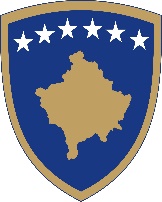 Republika e KosovësRepublika Kosova-Republic of KosovoQeveria-Vlada-Government Ministria e EkonomisëMinistarstvo Ekonomije -Ministry of EconomyDOKUMENT I KONSULTIMIT PARAPRAK DHE PUBLIK TË DRAFT STRATEGJISË SË ENERGJISË TË REPUBLIKËS SË KOSOVËS 2022-2031Përmbledhje e shkurtër  hartimit të Strategjisë së Energjisë të Republikës së Kosovës 2022-2031 Strategjia e Energjisë e Republikës së Kosovës 2022-2031 është një dokument themelor i cili përcakton drejtimet dhe veprimet kryesore për zhvillimin e sektorit të energjisë gjatë 10 viteve të ardhshme. Strategjia  e Energjisë pasqyron nevojën për zhvillime të shpejta e bindëse  të sektorit të energjisë, siç parashihet në vizionin e Kosovës dhe në përputhje me qëllimet e BE-së.Përshkrimi i shkurtër i çështjesVizioni i Qeverisë së Republikës së Kosovës është të zhvillojë një sektor të energjisë pa emetim të dioksidit të karbonit CO2 deri në vitin 2050, të integruar në tregun Pan-Evropian, duke garantuar siguri të furnizimit me energji elektrike dhe përballueshmëri për qytetarët. Bazuar në këtë vizion dhe në analizat e bëra për sektorin e energjisë, janë përcaktuar pesë objektiva strategjikë (drejtimet kryesore të politikave) që sigurojnë arritjen e këtij vizioni.Objektivat strategjike:Përmirësimi i besueshmërisë së sistemitDekarbonizimi dhe promovimi i energjisë së ripërtëritshmeRritja e efiçiencës së energjisëForcimi i bashkëpunimit rajonal dhe funksionimi i tregutMbrojtja dhe fuqizimi i konsumatorëve dhe zhvillimi i fuqisë punëtoreQëllimi i konsultimitMinistria e Ekonomisë  e vlerëson shumë konsultimin me palët e interesit. Roli i palëve të interesit dhe i publikut të gjerë në çështjen të cilën i adreson Strategjia e Energjisë  është shumë domethënës për sektorin e energjisë si institucion sponzorizues. Prandaj, kontributi juaj me shkrim do të jetë shumë domethënës dhe përmbajtjesor. Ministria e Ekonomisë mbetet e përkushtuar që kontributin tuaj përmes komenteve dhe sugjerimeve të ofruara t’i përfshijë për aq sa është e mundur në Strategjinë e Energjisë.Afati përfundimtar për dorëzimin e përgjigjeveAfati përfundimtar i dorëzimit të kontributit me shkrim në kuadër të procesit të konsultimit publik është 15 ditë pune nga momenti i publikimit përkatësisht deri me datë 27 qershor 2022, në orën 16:00.Të gjitha kontributet me shkrim duhet të dorëzohen në formë elektronike në e-mail adresën adnan.preniqi@rks-gov.net me titull: Kontribut ndaj procesit të konsultimit publik për Strategjinë e Energjisë të Republikës së Kosovës 2022-2031.Procesi i konsultimit paraprak dhe publik për Strategjinë e Energjisë do të realizohet paralelisht meqenëse kërkesës së Ministrisë së Ekonomisë për lejimin e zhvillimit të procedurës së konsultimit paraprak dhe publik, zyra e Kryeministrit i  është përgjigjur në mënyrë pozitive (shkresa nr. prot. 1263/2, të datës 31.05.2022). Ju lutemi që në kuadër të kontributit tuaj me shkrim, të specifikoni qartë së në çfarë cilësie jeni duke kontribuar në këtë proces konsultimi (p.sh. në cilësi të përfaqësuesit të organizatës, kompanisë, në cilësi individuale, etj.).Komentet nga organizatatJu lutem, që komentet tuaja të ofrohen sipas udhëzimeve të shënuara më poshtë:Emri i organizatës që jep komente:Fushat kryesore të veprimit të organizatës:Informatat e kontaktit të organizatës (adresa, e-mail, telefoni):Data e dërgimit të komenteve: Forma e kontributit është e hapur, mirëpo preferohet që kontributet tuaja t’i përfshini në kuadër të tabelës së bashkëngjitur më poshtë në këtë dokument, e cila përfshin çështjet kyçe të këtij dokumenti.Çështjet kyçeKomente rreth draftit aktualKomente shtesë123